สวพ.01 (1) ศวก.                   บันทึกข้อความ	บันทึกข้อความ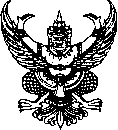 ส่วนราชการ                                                       โทร.   ที่ อว 0602.                                           วันที่                         เรื่อง  ขอส่งข้อเสนอโครงการวิจัยเรียน   ผู้อำนวยการสถาบันวิจัยและพัฒนา (ผ่านประธานกรรมการประจำสาขาวิชา/ผู้อำนวยการสำนัก/สถาบัน)ตามที่สถาบันวิจัยและพัฒนา ประกาศเปิดรับข้อเสนอโครงการวิจัยการศึกษาทางไกล ประจำปีงบประมาณ พ.ศ. ............ นั้น ในการนี้ ข้าพเจ้ามีความประสงค์ ขอส่งข้อเสนอโครงการวิจัย เรื่อง........................................เพื่อขอรับทุนอุดหนุนการวิจัยการศึกษาทางไกล ประจำปีงบประมาณ พ.ศ. ...................จากมหาวิทยาลัย จำนวน 6 ชุด พร้อมแบบพิจารณาคุณสมบัติของผู้ขอรับทุน ที่ผ่านความเห็นชอบจาก (ประธานกรรมการประจำสาขาวิชา/ผู้อำนวยการสำนัก/สถาบัน) จำนวน 1 ชุด ทั้งนี้ ได้ดำเนินการส่งข้อเสนอโครงการเรื่องดังกล่าว ผ่านระบบ URMS เรียบร้อยแล้ว และข้าพเจ้าขอยอมรับว่าผลการพิจารณาของคณะกรรมการเฉพาะกิจพิจารณาการวิจัยถือเป็นที่สิ้นสุดจึงเรียนมาเพื่อโปรดพิจารณา จะขอบคุณยิ่ง(ลงนาม)......................................................(..................................................................)ผู้ขอรับทุนแบบพิจารณาคุณสมบัติของผู้ขอรับทุน…………………………………………(.................................................................)(ประธานกรรมการประจำสาขาวิชา/ผู้อำนวยการสำนัก/สถาบัน)สำหรับหน่วยงานต้นสังกัดของนักวิจัยสำหรับเจ้าหน้าที่ สวพ.คุณสมบัติของผู้ขอรับทุน1. สถานภาพ ณ เวลาที่ยื่นข้อเสนอเพื่อขอรับทุน    ข้าราชการ ปีที่เกษียณอายุราชการ…………………    พนักงาน สัญญาจ้างฉบับที่ (ฉบับปัจจุบัน)…………………        เริ่มวันที่..……………………………สิ้นสุดวันที่..………………………………2. การลาศึกษาต่อ    ไม่ได้ลาศึกษา    อยู่ระหว่างลาศึกษาต่อ         เต็มเวลา          ใช้เวลาบางส่วน    อยู่ระหว่างลาไปปฏิบัติงานเพิ่มพูนความรู้วิชาการ/วิจัย    มีแผนจะลาศึกษาต่อ (โปรดระบุ) ในปี..............3. ภาระงานประจำ    ไม่เป็นผู้มีภาระงานประจำมาก เช่น การผลิตหน่วยและการวิจัย    ไม่มีงานด้านบริหารมากการตรวจสอบกลั่นกรองข้อเสนอโครงการวิจัยเบื้องต้น    ไม่เหลื่อมหรือทับซ้อนกับข้อเสนอ/วิทยานิพนธ์ของผู้เสนอขอรับทุนจากแหล่งทุนอื่นๆ ทั้งภายในและภายนอกมหาวิทยาลัย    ไม่เหลื่อมหรือทับซ้อนกับข้อเสนอวิทยานิพนธ์ / IS ของนักศึกษา    อื่นๆ โปรดระบุ……………………………………………………………………..